A Weekly Newsletter of Nu‘uanu Congregational Church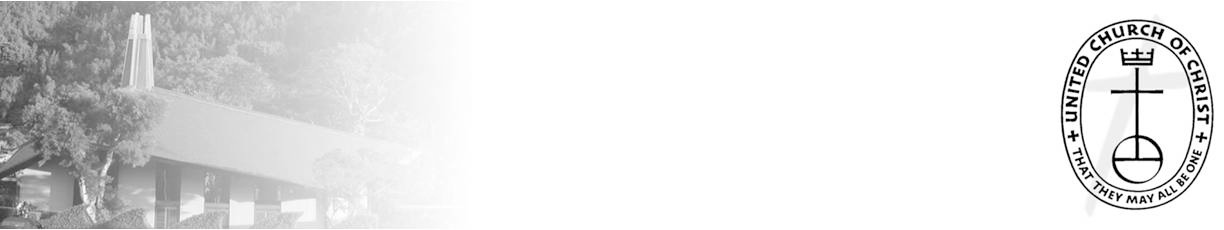 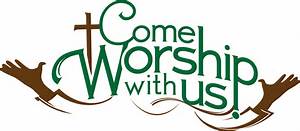 Covid At-Home TestsNCC is looking for anyone who can donate your extra  Covid at-home tests to keep onsite at the church.  You can order a set of 8 tests by going to www.covid.gov/tests/to then clicking the turquoise button that says “Order Free At-Home Tests”. Please bring any tests that you would like to donate with you to church service or drop them off to the office Monday through Friday from 8 a.m. to 4 p.m.Pastor Jeannie’s Installation - July 17 at 4:00 p.m.By Paula Yamamoto, Installation Committee ChairSave Sunday, July 17, 2022! We will be officially installing Pastor Jeannie as our Pastor and Teacher at an Installation Service on July 17 at 4:00 p.m. Due to Covid concerns, the format will be a hybrid service - only our congregation and a few guest participants are invited to attend the service in-person, and all others are invited to view the service via Zoom. Our congregation is asked to RSVP, so we can get a head count for both the service and the reception that will follow. You may RSVP on Sundays or call the church office, (808) 595-3935. Pastor Jeannie has been a real trooper as she started her ministry at NCC on the day of the Covid shutdown back in March 2020. Let us all continue to support Pastor Jeannie and celebrate with her safely on July 17! Masks required.We will begin RSVP sign ups today for Pastor Jeannie’s Installation. For the service, we would like a head count, so we have enough seating for social distancing. The meal for the reception will be in individual containers (bento-style) from Fukuya Delicatessen & Catering. Cost is $20 (includes a very nice bento, drink, and dessert). A vegetarian option is also available. If paying with a check, write it to Nu’uanu Congregational Church with Installation Bento on the memo line.Volunteers Needed	We are looking for volunteers to do simple office things during the week of July 18 - 22, 2022. Mairi will be going on vacation to Kauai for the week, with no Internet access.	If you would like to help, please call or email Mairi to sign up.  The email address is nccadmin@hawaiiantel.net and office phone number is (808) 595-3935.The Documentary "One Puka Puka"By Laurie HamanoThe documentary "One Puka Puka" which was "produced, written and narrated" by the late Bob Jones and first debuted in 1992, will be aired on Thursday, June 16 at 7:00 p.m. K5; Saturday, June 18 at 7 p.m. on KGMB; and Sunday, June 19 at 3 p.m; on KHNL.  The Hawaii Herald reprinted a wonderful review of the documentary quoting Bob Jones.  He did state that he was "stunned" to find out about the 100th Battalion (Separate) combat in Italy months before the 442nd arrived.  He wanted to "get them the recognition they deserved but never got."  My father, Lawrence Y. Hirokawa was such a "100 Battalion" man and lost his eye and had shrapnel scars on his back from the battle on Mount Cassino.  These men came back and put their efforts into their community such as with Nu'uanu Congregational Church as well as for those churches on the outer islands like Holy Cross where my father was a member for many years until his passing in 1992. I thought that you all might want to take a look at that documentary and remember some of our parents or grandparents or friends of our grandparents who left an amazing legacy.Altar FlowersWe have the altar Flower sign up chart up when we worship on Sunday’s.  If you can’t come to service and would like to sign up, please call or email Mairi in the church office.  The phone number is (808) 595-3935 and email is nccadmin@hawaiiantel.net.  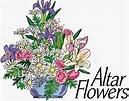 The available Sunday in July is:July 31, 2022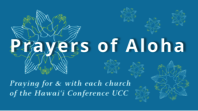 Week of June 12:Pray for the entire Conference